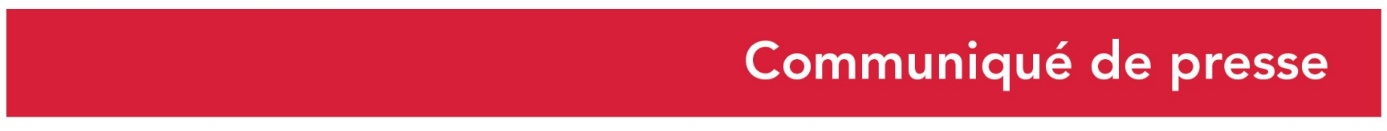 Le 19 février 2020Profitez pleinement du Carnaval de Granville sans voiture !A l’occasion de la 146e édition du Carnaval de Granville, la Région Normandie et SNCF  proposent aux Normands plusieurs offres exclusives, du vendredi 21 février au mardi 25 février 2020, sur le Réseau de mobilité normand « NOMAD ».Des billets dès 5 € au départ de la Normandie et dès 20 € au départ de ParisDes billets à petits prix  sont proposés sur certains trains, dans la limite des places disponibles : des billets à 5 €, 7 € ou 9 € au départ des gares de Normandie vers Granvilledes billets dès 20 € au départ de Paris vers Granville. Des animations de sculpture sur ballon sont prévues le samedi 22 février, à bord du train Paris Vaugirard-Granville de 10h21 et du train Caen-Granville de 10h05 le dimanche 23 février.Découvrez les temps forts du Carnaval et les horaires des lignes Paris<> Granville et Caen <> Granville  sur ter.sncf.com/normandie.Pour les trains au départ de Paris, les billets sont disponibles sur OUI.sncf, en gare et dans les agences de voyage agréées. Pour les trains au départ d’une gare normande, les billets sont disponibles en ligne exclusivement sur ter.sncf.com/normandie et sur l’appli SNCF. 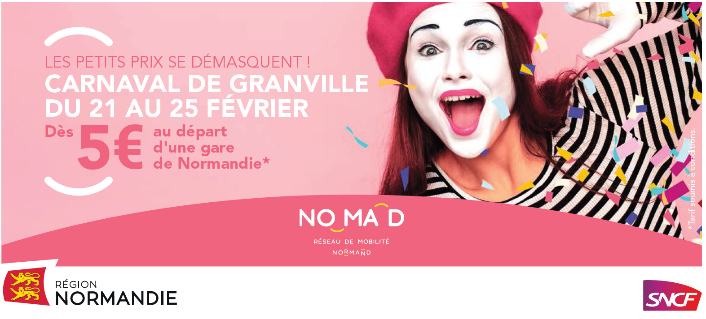 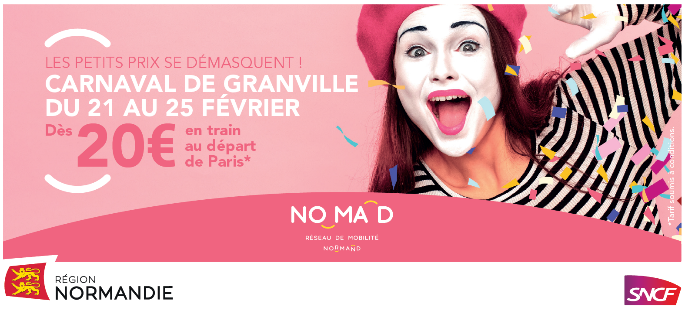 La carte TEMPO à moitié prix !Des billets à -50% sont proposés pour les adultes et à -75 % pour les enfants le week-end, pour des voyages avec le titulaire d’une Carte TEMPO.Jusqu’au 25 février, la Carte TEMPO est à moitié prix. Pour l’obtenir, rendez-vous au guichet d’une gare de Normandie.Pour mémoire, la carte TEMPO permet de voyager toute l’année à prix réduits (entre 25 % et 
50 % de réduction) : en Normandie pour 10€ pour les - 26 ans et 30€ pour les + 26 ans  depuis et vers Paris pour 29€ pour les - 26 ans et 49€ pour les + 26 ansUn service spécial sur la ligne de bus 4 "Avranches - Granville par la côte" le dimanche 23 février Pour faciliter les déplacements vers le Carnaval de Granville, la Région Normandie propose  aussi aux Normands d'emprunter les lignes de bus NOMAD de la Manche : - L2 "Granville - Saint-Lô" (sauf le dimanche): Télécharger la fiche-horaires de la L2- L4 "Avranches - Granville par la côte" :Télécharger la fiche-horaires de la L4- L7 "Avranches - Granville" (sauf le dimanche): Télécharger la fiche-horaires de la L7Les lignes desserviront notamment Saint-Lô, Coutances, Bréhal, Sartilly Avranches et toute la côte jusqu'à Granville ... selon les points d'arrêts, jours et horaires prévus dans les fiches-horaires ci-dessus.Exceptionnellement, la ligne 4 "Avranches - Granville par la côte" fonctionnera le dimanche 23 février  avec un départ d'Avranches le midi et un retour le soir. La ligne déposera directement les voyageurs au départ des navettes gratuites pour le Carnaval.Le trajet en bus NOMAD est à 2,30 € (ou - de 2 € avec une carte 12 trajets). Plus d’informations par téléphone au 02 22 55 00 10. Contacts presse :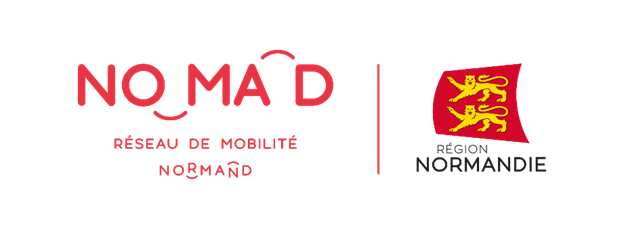 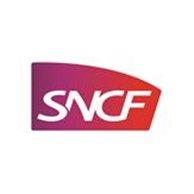 Région Normandie : Charlotte Chanteloup 02 31 06 98 9606 42 08 11 68 charlotte.chanteloup@normandie.frSNCF Mobilités Normandie : Aurélie Lemarié-Guiguet06 46 83 03 64aurelie.guiguet@sncf.fr